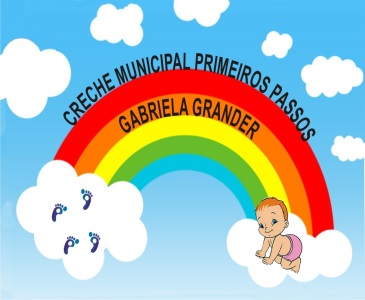 Nome da Experiência:  Brincando com bolinhas em gelDireito de aprendizagem: Conviver, brincar, participar, explorar, expressar e conhecer-se.Campo de Experiência:Corpo, gestos e movimentos;Espaços, tempos, quantidades, relações e transformações.Objetivos: Estimular a coordenação motora;Comunicar necessidades, desejos e emoções, utilizando gestos, balbucios, palavras;Explorar livremente e sentir as sensações pela manipulação de objetos;Explorar o ambiente pela ação e observação, manipulando, experimentando e fazendo descobertas.Descrição da experiência: Link da postagem no YouTube: https://www.youtube.com/watch?v=rS6wE3Px6mE Referências: BNCCMúsica Utilizada- Musica Para Acalmar Crianças Bebes e Baixar a Agitação https://www.youtube.com/watch?v=b4aFLBfjZGM